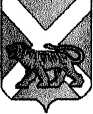                                       АДМИНИСТРАЦИЯСЕРГЕЕВСКОГО СЕЛЬСКОГО ПОСЕЛЕНИЯПОГРАНИЧНОГО МУНИЦИПАЛЬНОГО РАЙОНА                                                            ПРИМОРСКОГО КРАЯ                                                                   ПОСТАНОВЛЕНИЕ01.11.2012                                                      с. Сергеевка                                                                     № 77О внесении изменений в Перечень должностей муниципальной службы в администрации Сергеевского сельского поселения,  после увольнения с которых граждане в течение двух лет имеют право замещать  на условиях трудового договора должности  или выполнять работы (оказывать услуги) в течение месяца стоимостью более ста тысяч рублей на условиях гражданско-правового договора в организациях, если отдельные функции муниципального (административного) управления данной организацией входили  в должностные (служебные) обязанности муниципального служащего,  с согласия комиссии по соблюдению требований к служебному поведению муниципальных служащих и урегулированию конфликта интересов, утверждённый постановлением администрации  Сергеевского сельского поселения от 19.10.2012 № 68В соответствии с частью 1 статьи 12 Федерального закона от 25.12.2008 № 273-ФЗ «О противодействии коррупции», постановлением администрации Сергеевского сельского поселения от 25.08.2009 № 22 «Об определении перечня должностей муниципальной службы,, при назначении на которые и при замещении которых муниципальные служащие обязаны представлять сведения о своих доходах, об имуществе и обязательствах имущественного характера, а также о доходах, об имуществе и обязательствах имущественного характера своих супруги (супруга) и несовершеннолетних детей,   администрация Сергеевского сельского поселения Пограничного муниципального района ПОСТАНОВЛЯЕТ:1. Дополнить Перечень должностей муниципальной службы в администрации Сергеевского сельского поселения, после увольнения с которых граждане в течение двух лет имеют право замещать на условиях трудового договора должности  или выполнять работы (оказывать услуги) в течение месяца стоимостью более ста тысяч рублей на условиях гражданско-правового договора в организациях, если отдельные функции муниципального (административного) управления данной  организацией входили в должностные (служебные) обязанности муниципального служащего, с согласия комиссии по соблюдению требований к служебному поведению муниципальных служащих и урегулированию конфликта интересов, утверждённый постановлением администрации Сергеевского сельского поселения от 19.10.2012 № 68 пунктом 6 следующего содержания:2. Настоящее постановление вывесить для обнародования на информационных стендах в помещении администрации Сергеевского сельского поселения, в зданиях сельской библиотеки с. Сергеевка и сельского клуба с. Украинка и разместить на официальном сайте Сергеевского сельского поселения (www.sp-sergeevskoe.ru.).3. Настоящее постановление вступает в силу с момента подписания.Глава  поселения – глава администрации Сергеевского сельского поселения                                                           И.В. СтарченкоН.В. Кузнецова8(42 345) 24 7 04                        Приложение                        к постановлению администрации                         Сергеевского сельского поселения        от 19.10.2012 года № 68(в редакции постановления от 01.11.2012 № 77)Перечень должностей муниципальной службыв администрации Сергеевского сельского поселения, после увольнения с которых граждане в течение двух лет имеют право замещать на условиях трудового договора должности  или выполнять работы (оказывать услуги) в течение месяца стоимостью более ста тысяч рублей на условиях гражданско-правового договора в организациях, если отдельные функции муниципального (административного) управления данной организацией входили в должностные (служебные) обязанности муниципального служащего, с согласия комиссии по соблюдению требований к служебному поведению муниципальных служащих и урегулированию конфликта интересов№п/пНаименование должности муниципальной службы6.Главный специалист  2 разряда администрации Сергеевского сельского поселения по имущественным и земельным отношениям№п/пНаименование должности муниципальной службы1.Начальник финансового отдела - главный бухгалтер 2.Главный специалист 2 разряда администрации Сергеевского сельского поселения – бухгалтер – кассир3.Старший специалист 2 разряда администрации Сергеевского сельского поселения - управляющий  делами4.Старший специалист 2 разряда администрации Сергеевского сельского поселения – специалист по работе с населением5.Старший специалист 2 разряда администрации Сергеевского сельского поселения – юрист 6.Главный специалист  2 разряда администрации Сергеевского сельского поселения по имущественным и земельным отношениям